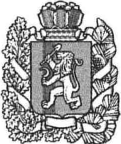 АДМИНИСТРАЦИЯ БОГУЧАНСКОГО РАЙОНАП О С Т А Н О В Л Е Н И Е01.10.2019                                       с. Богучаны                                             №  951-пО внесении изменений в постановление администрации Богучанского района от 18.08.2016 № 620-п «Об утверждении  Порядка подготовки Документа планирования регулярных пассажирских перевозок автомобильным транспортом по муниципальным маршрутам на территории Богучанского района и ведения Документа планирования регулярных пассажирских перевозок автомобильным транспортом по муниципальным маршрутам в Богучанском районе на 2016-2022 годы»В соответствии  с  требованиями   Федерального  закона от  13.07.2015  № 220-ФЗ  «Об организации регулярных перевозок пассажиров и багажа автомобильным транспортом и городским наземным электрическим транспортом в Российской Федерации и о внесении изменений в отдельные законодательные акты Российской Федерации», п.7 ч.1, ч.4 ст. 14 Федерального Закона от 06.10.2003 № 131-ФЗ «Об общих принципах организации местного самоуправления в Российской Федерации»,  ст. ст. 7, 8, 43, 47 Устава Богучанского района Красноярского края,  ПОСТАНОВЛЯЮ:1. Внести изменения в постановление администрации Богучанского района от 18.08.2016 № 620-п «Об утверждении Порядка подготовки Документа планирования регулярных пассажирских перевозок автомобильным транспортом по муниципальным маршрутам на территории Богучанского района и ведения Документа планирования регулярных пассажирских перевозок автомобильным транспортом по муниципальным маршрутам в Богучанском районе на 2016-2020 годы» (далее – Постановление) следующего содержания:1.1. В Приложение № 2 к Постановлению в разделе № II «План изменения муниципальных маршрутов» строки 8 и 16  читать в новой редакции:          2.  Контроль за выполнением  постановления возложить на заместителя Главы Богучанского района Л.В. Зарва.          3. Настоящее постановление подлежит опубликованию на официальном сайте администрации Богучанского района www.boguchansky-raion.ru в информационно - телекоммуникационной сети Интернет.         4. Постановление вступает в силу со дня, следующего за днем опубликования в Официальном вестнике Богучанского района.8.№ 209 «с. Богучаны – п. Хребтовый»изменениеизменение средней протяженности муниципального маршрута4 квартал 2019 года16.№ 102 «с. Богучаны – ст. Карабула»изменениеизменение средней протяженности муниципального маршрута4 квартал 2019 годаИсполняющая обязанности Главы Богучанского района                                       Н.В. Илиндеева